Общество с ограниченной ответственностью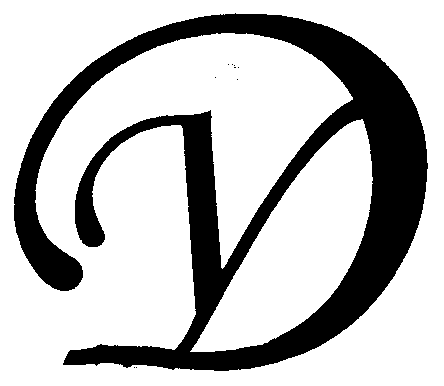 Управляющая организация «Умный дом»Россия, Тверская область, г.Удомля, пр.Курчатова, д.10а, пом.9, тел./факс: (48255) 52571, 54074 моб.тел.: +79157199560,  интернет-сайт: www.udom-lya.ru, e-mail: upravdom@udom-lya.ru, kvplata@udom-lya.ruСведения о расходах по отдельным статьям затрат за год: - управление многоквартирным домом, - вывоз ТБО, - ремонтная служба управляющей организации, - содержание, текущий ремонт и аварийное обслуживание сетей отопления, водопровода, канализации, ливнестоков,- содержание, текущий ремонт и аварийное обслуживание электрических сетей, - ремонт и обслуживание лифтового хозяйства,размещены на официальном сайте управляющей организации www.udom-lya.ru.Сведения о расходах, понесенных в связи с оказанием услуг по управлению многоквартирным домом по пр.Энергетиков-6Сведения о расходах, понесенных в связи с оказанием услуг по управлению многоквартирным домом по пр.Энергетиков-6Сведения о расходах, понесенных в связи с оказанием услуг по управлению многоквартирным домом по пр.Энергетиков-6Период: 2012 годПериод: 2012 годПериод: 2012 годНаименование работ (услуг)Расходы (руб.)Расходы (руб./кв.м.)Наименование работ (услуг)Расходы (руб.)Расходы (руб./кв.м.)Общая площадь помещений в доме (кв.м.)4 409.80Вывоз ТБО70 353.621.33  Ремонт и обслуживание лифтового хозяйства133 460.242.52  Ежегодное техническое освидетельствование8 000.00Продление срока эксплуатации20 000.00Содержание, текущий ремонт и аварийное обслуживание125 460.24Содержание и текущий ремонт инженерных сетей215 149.024.07  Отопление, водопровод, канализация, ливнестоки (содержание, текущий ремонт и аварийное обслуживание)165 711.05Электрические сети (содержание, текущий ремонт и аварийное обслуживание)49 437.97Содержание помещений общего пользования и уборка земельного участка243 201.724.60  Благоустройство территории, ремонт МАФ, окраска236.95Вывоз КГО9 133.07Дезинсекция и дератизация422.00Механизированная уборка придомовой территории36 720.86Уборка мест общего пользования и придомовой территории196 688.84Текущий ремонт общей собственности129 023.662.44  Прочие ремонтные работы (ремонтная служба управляющей организации)24 341.43Ремонт кровли (62 кв.м.)15 722.28Ремонт подъездов, крылец88 959.95Управление многоквартирным домом121 181.302.29  НДС22 754.570.43  Итого935 124.1317.67  